
Women with 
Disabilities Australia  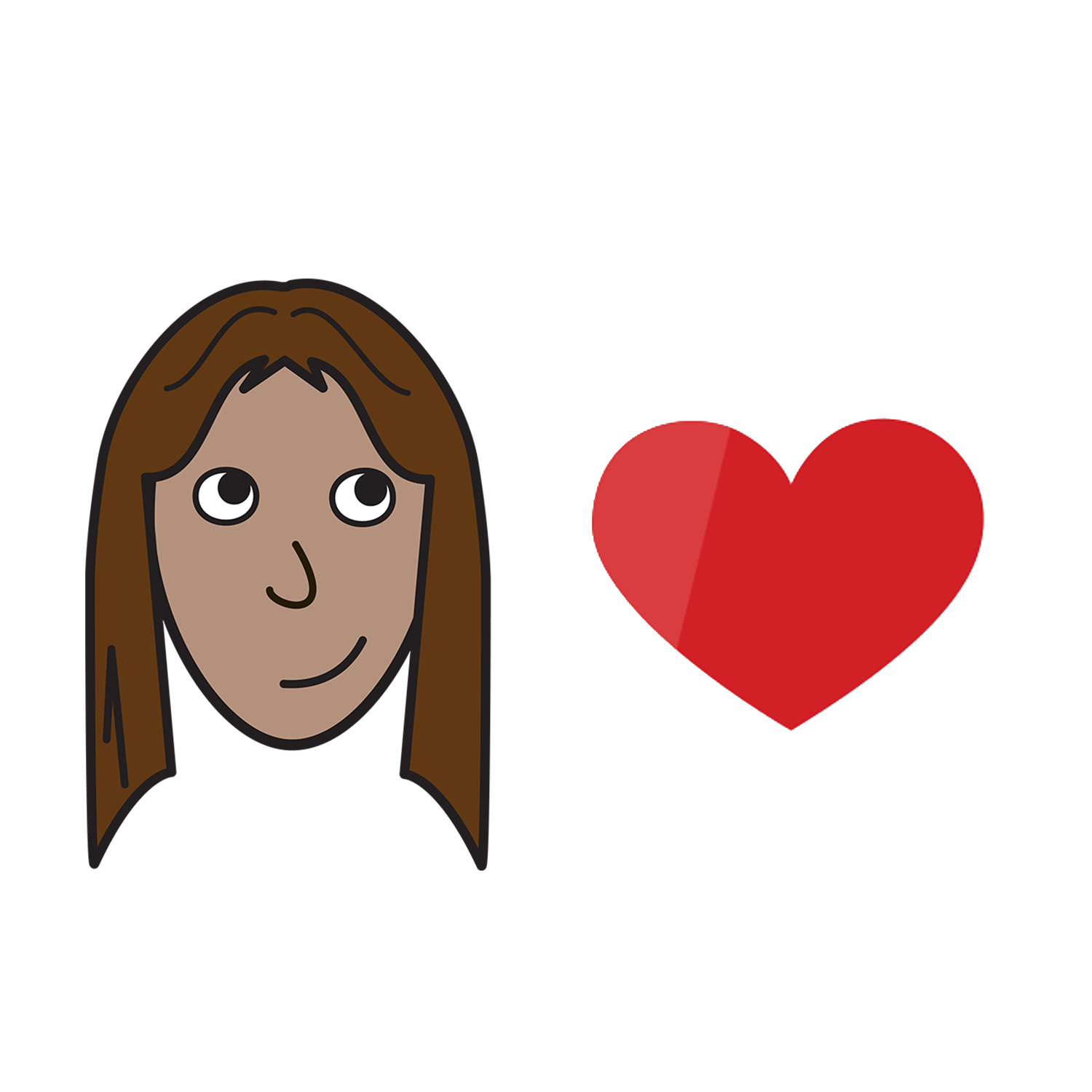 Sex and your body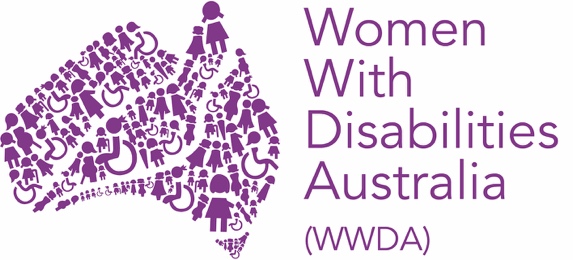 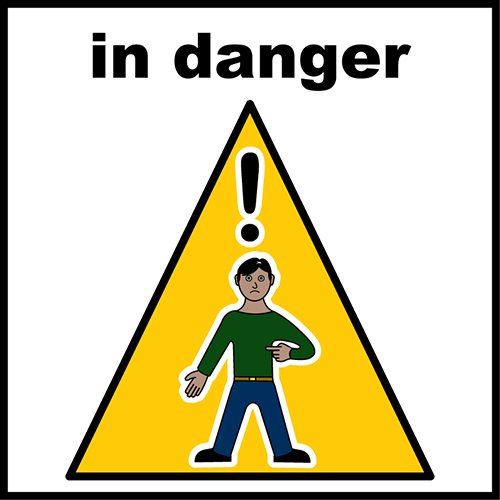 In danger now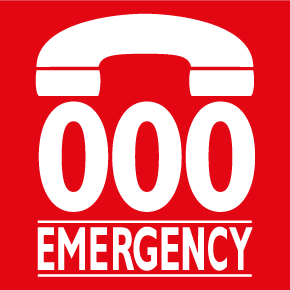 Call  000We are Women with Disabilities Australia. We will write WWDA when we talk about us.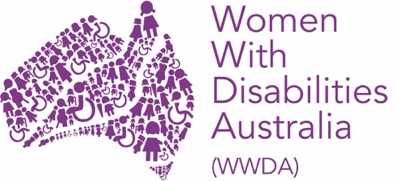 This book is about sex and your body.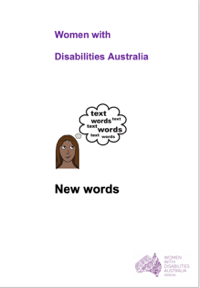 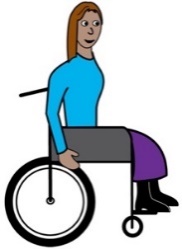 We wrote this book for women and girlswith disability. Read more about disability in our book New Words. Your health rights 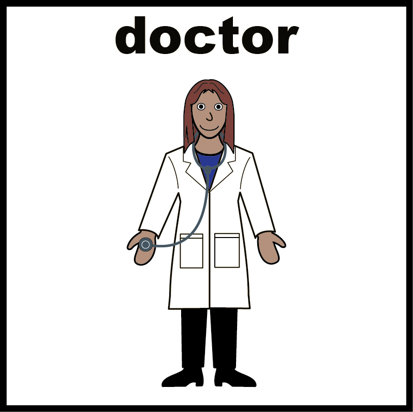 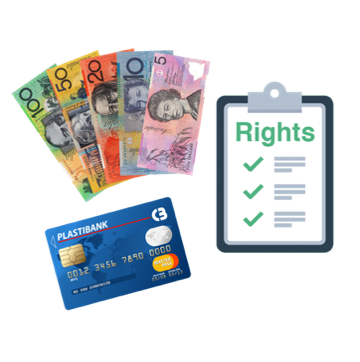 You have the right to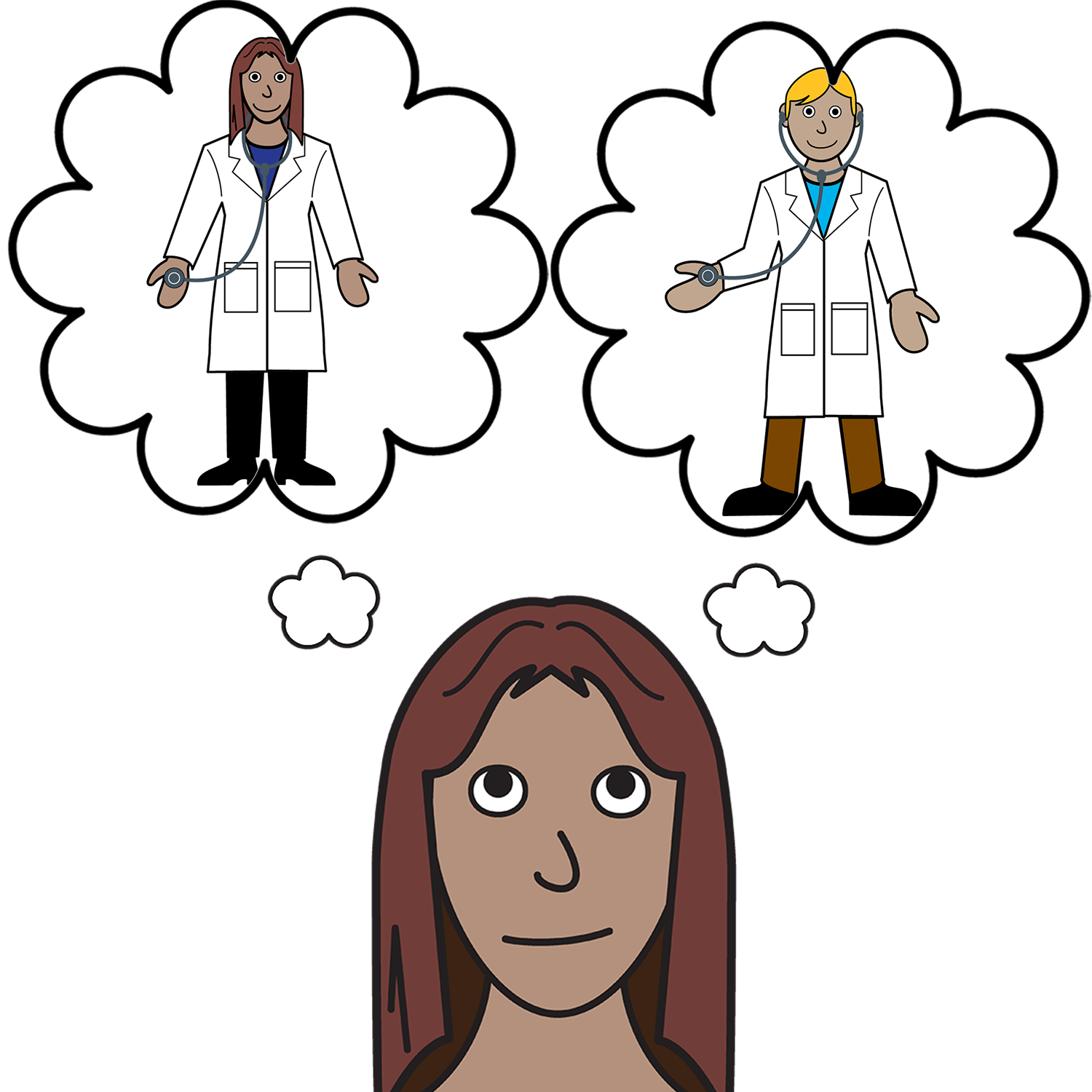 choose your doctor.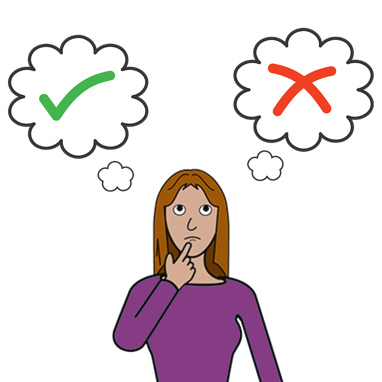  make choices about your body.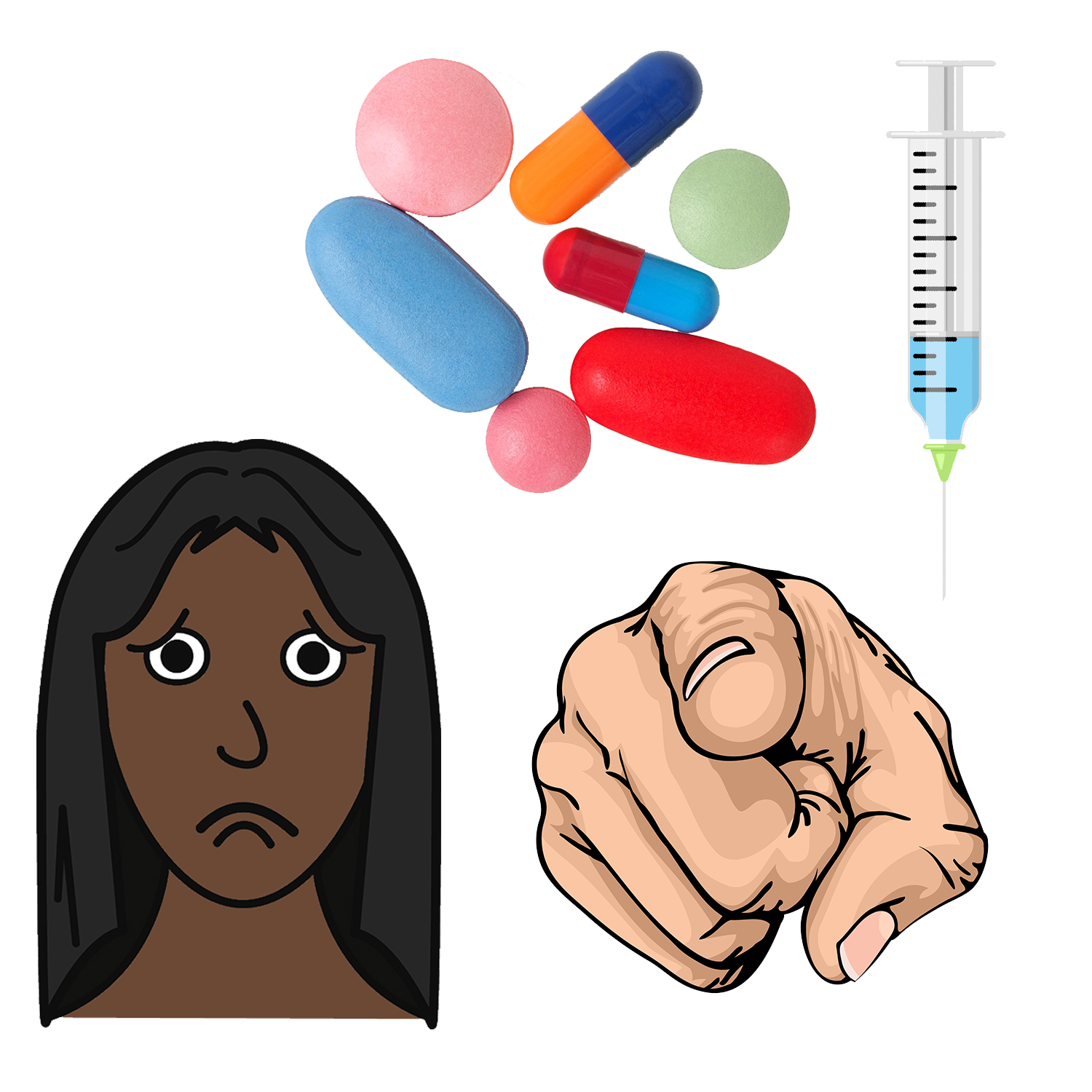 say no to medication you do not want.  
Health services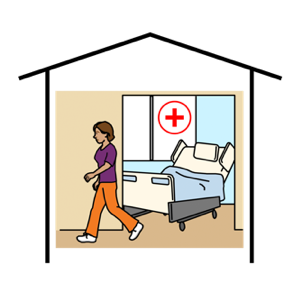 You have a right to access the healthcare you need. Like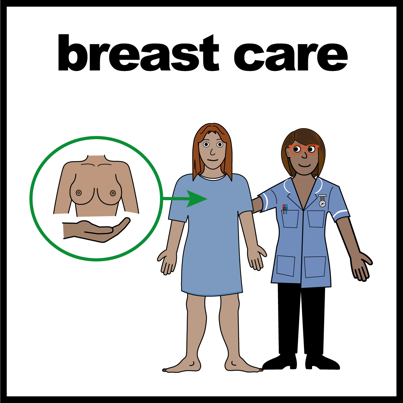 breast screens and checks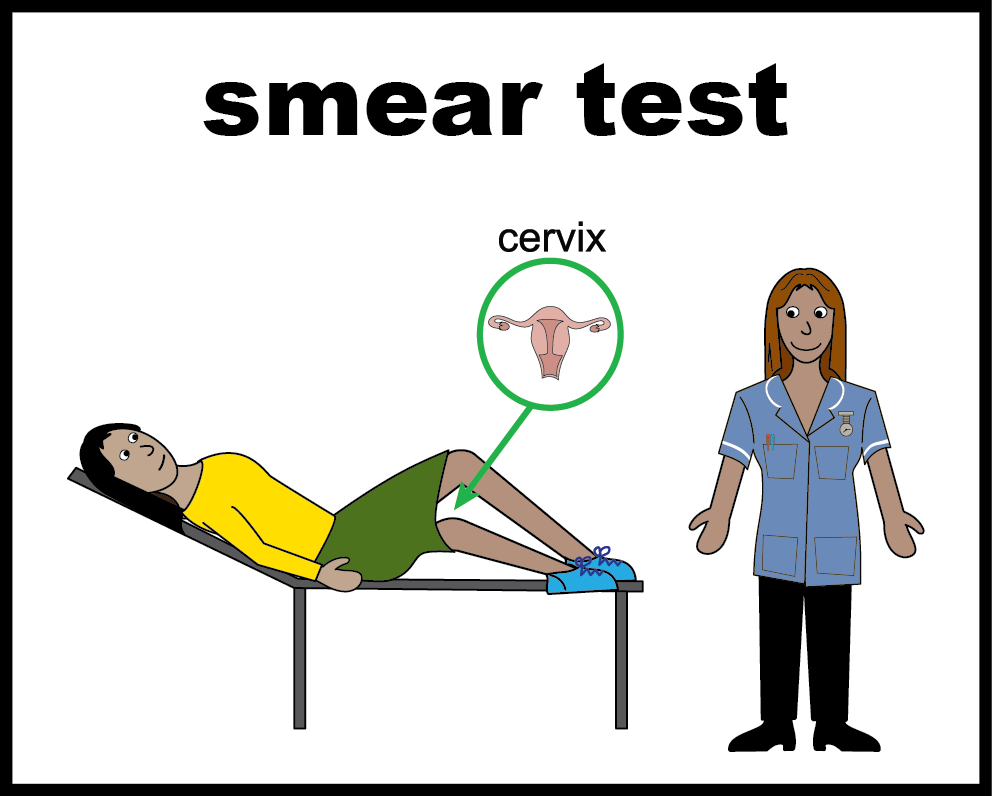 doctors appointments and pap smears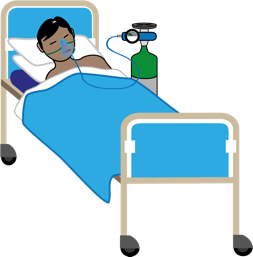 hospital stays and surgery.Right to sex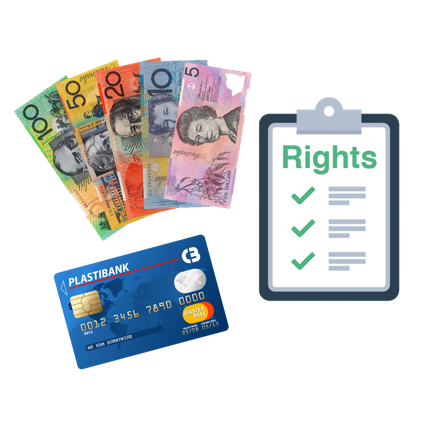 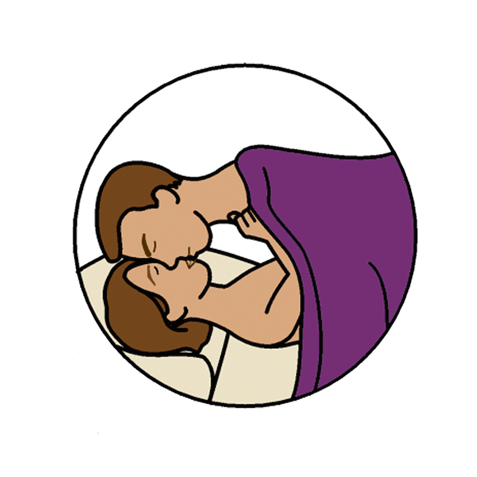 You have a right to choose who you love. You have a right to have sex. 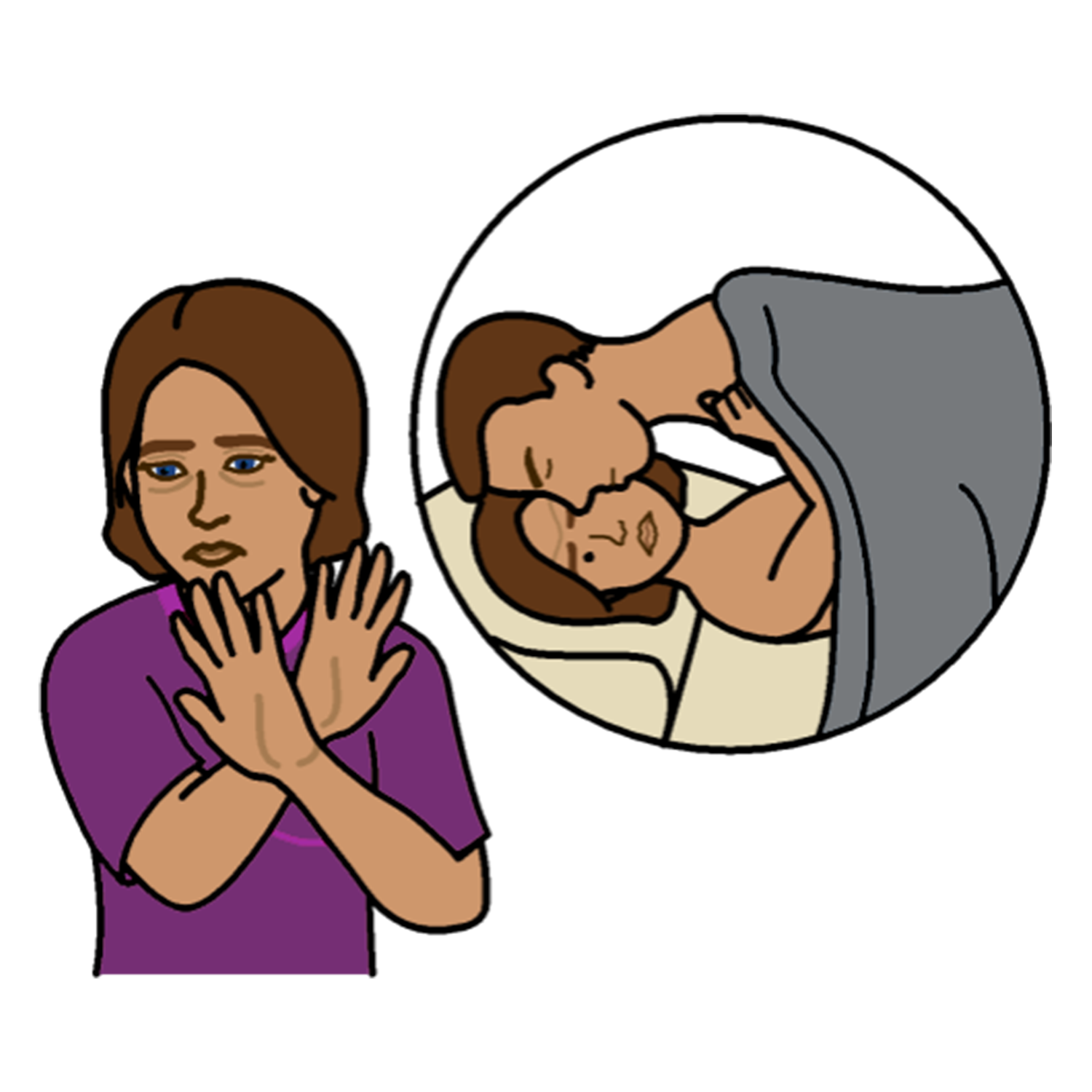 You have a right to say no to sex.Contraception
Contraception is things you use or do to stop you getting sick or pregnant when you have sex. 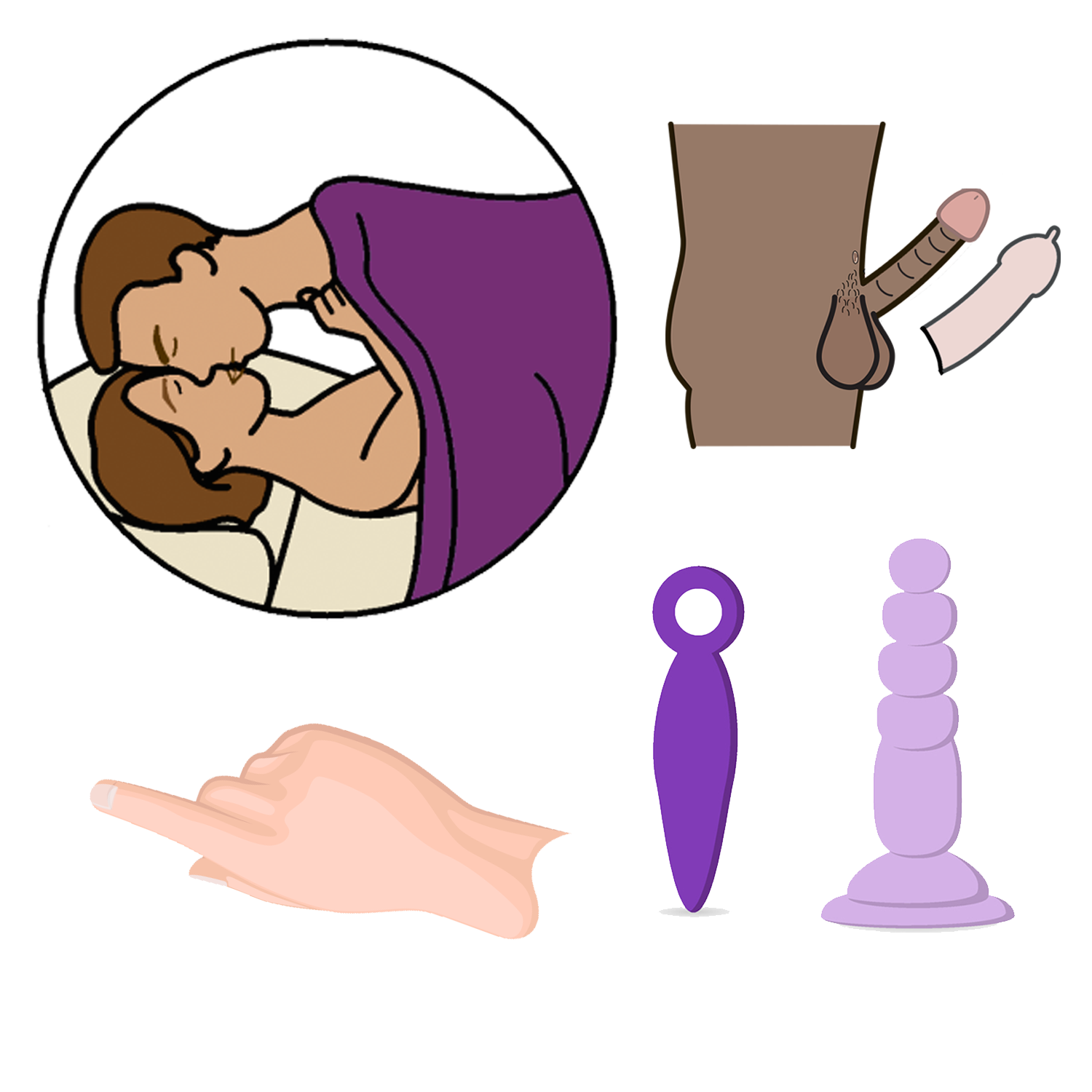 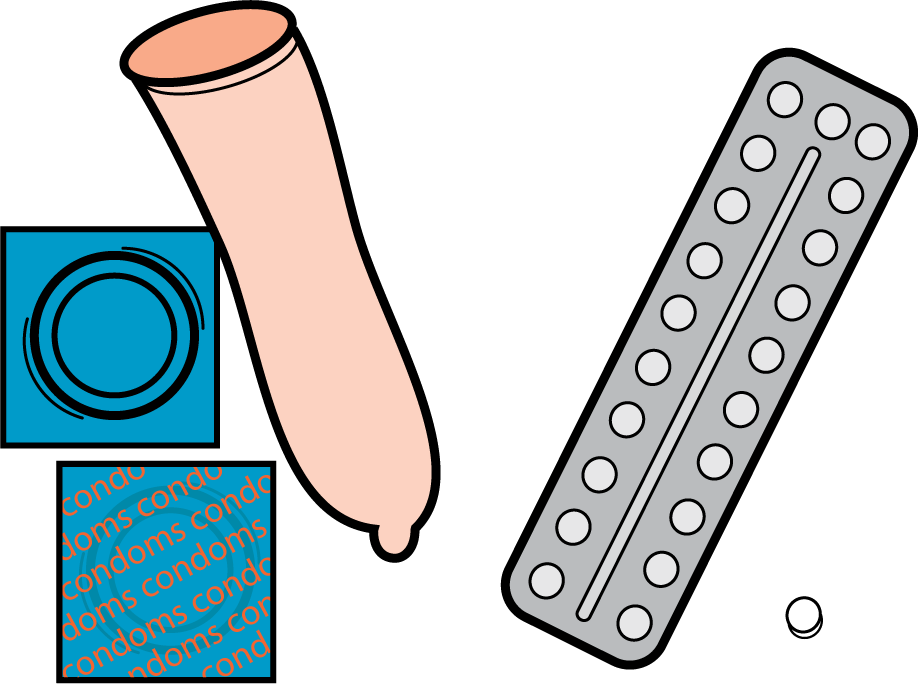 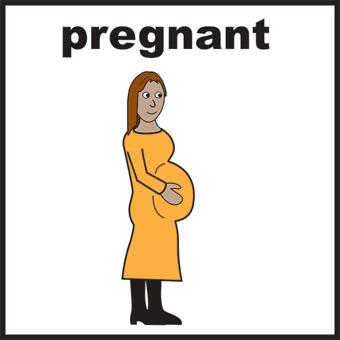 You have a righ to choose contraception.  Like condoms pills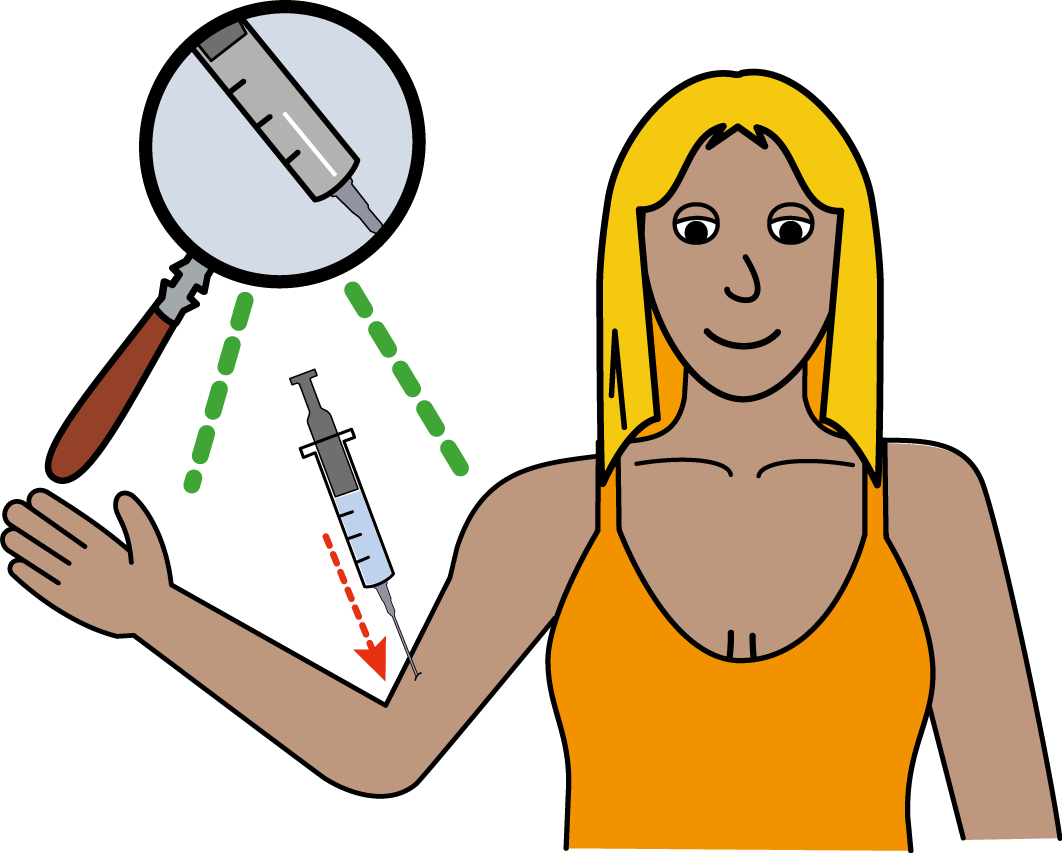 an implant with a needle.You can talk to your doctor about contraception options.  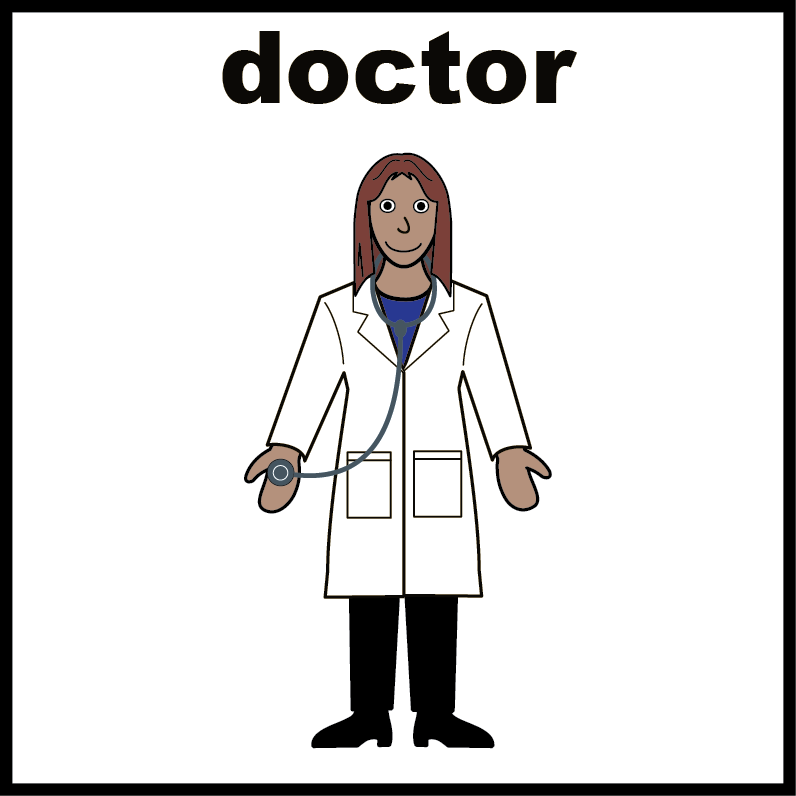 It is your choice! Pregnancy and Choices 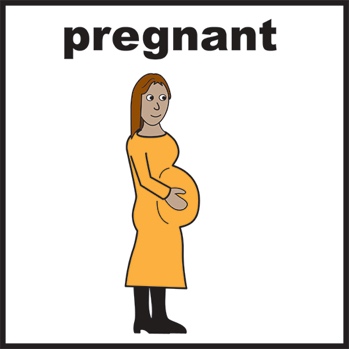 If you get pregnant you have a right to make a choice about what to do. 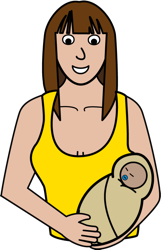 You can have the baby and become a parent. You can have an abortion. This means you stop being pregnant. You can have the baby and give it up for adoption. This means you give the baby to another family to look after. 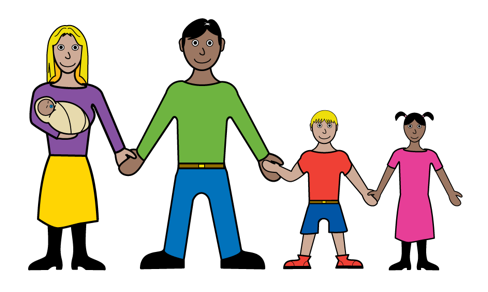 The Australian government must: 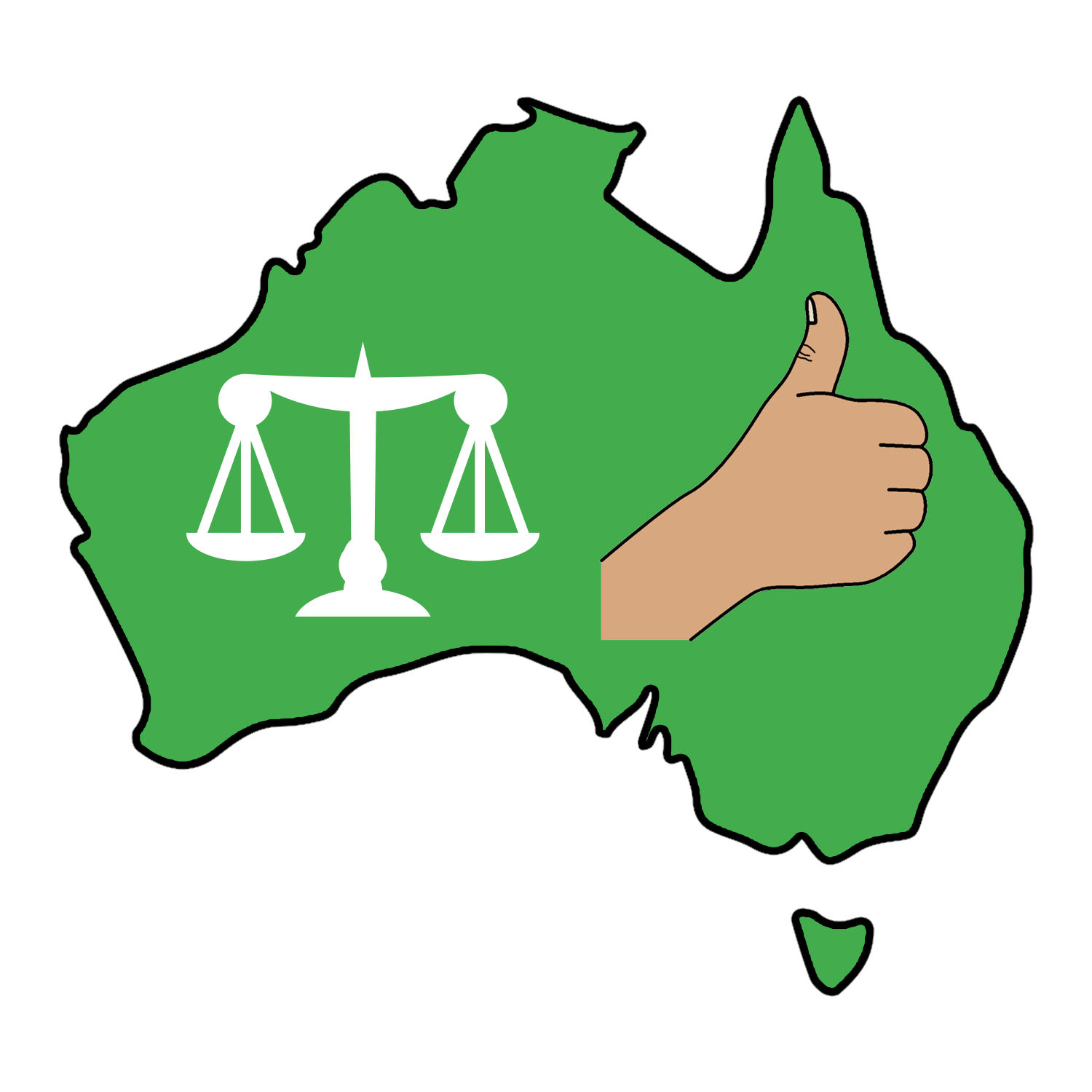 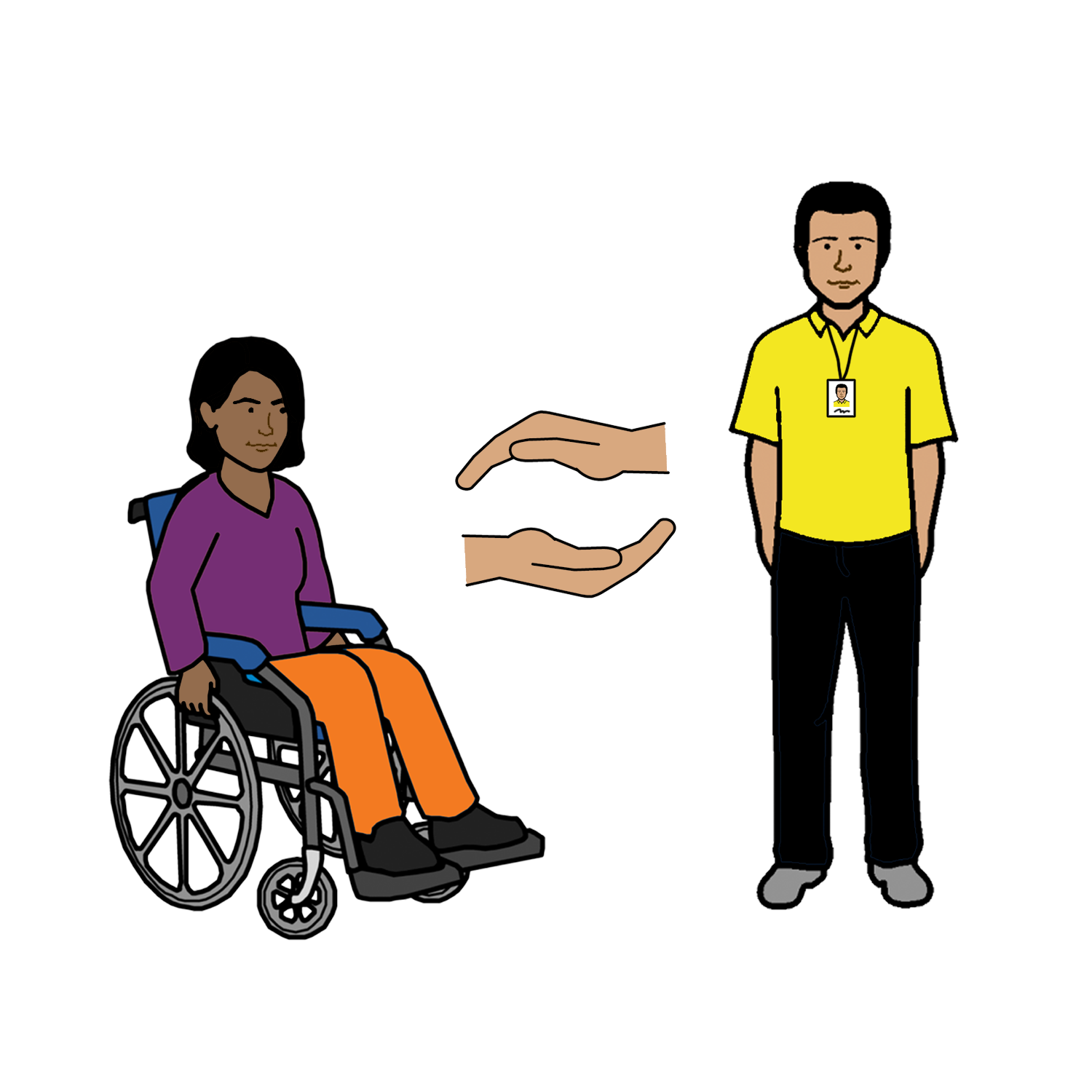 support you to make their own choices about health and sex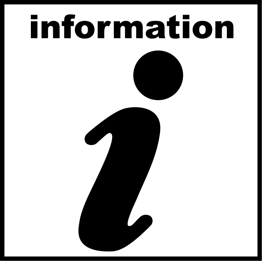 give you information about sex and health.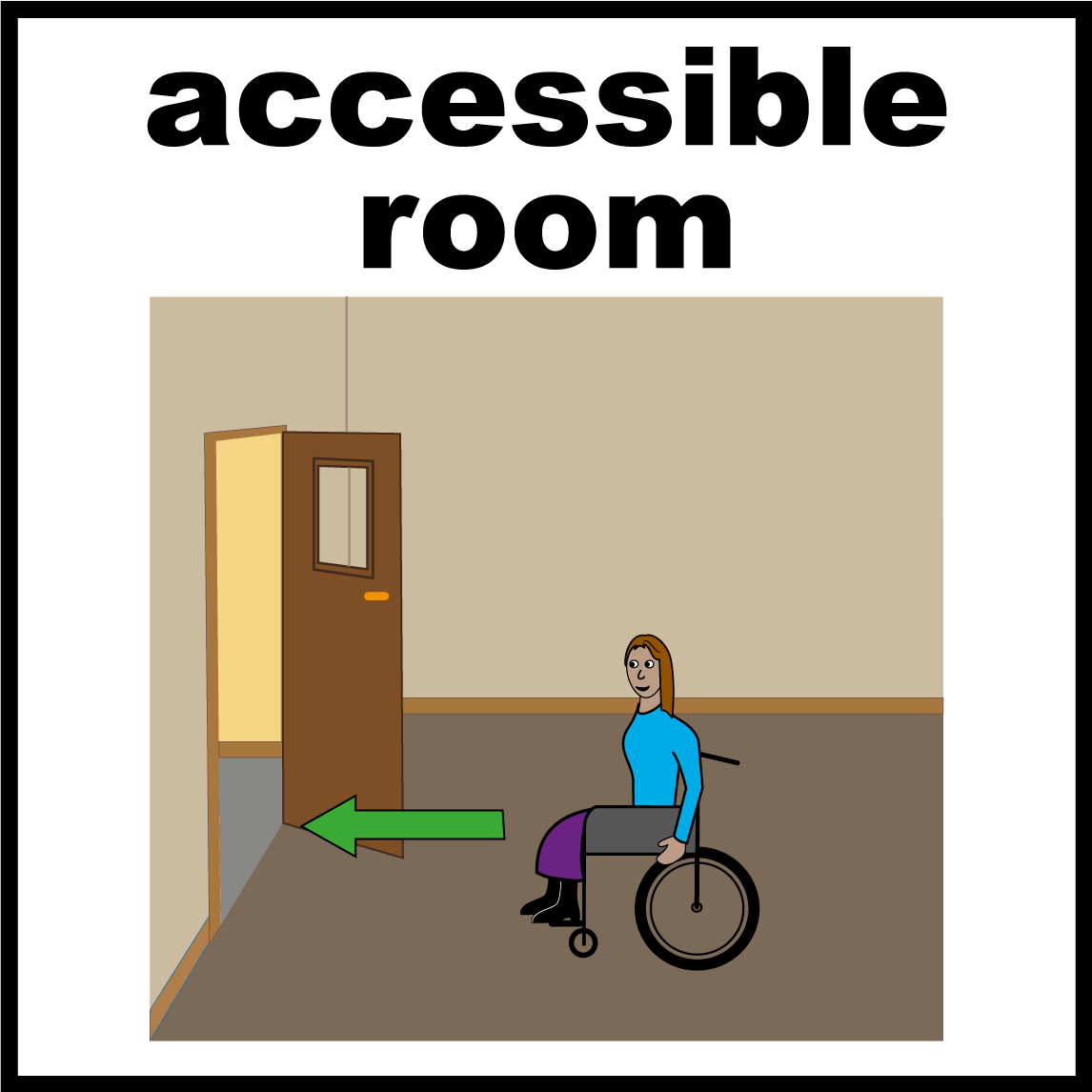 make sure you can access the health services you need. To find out more 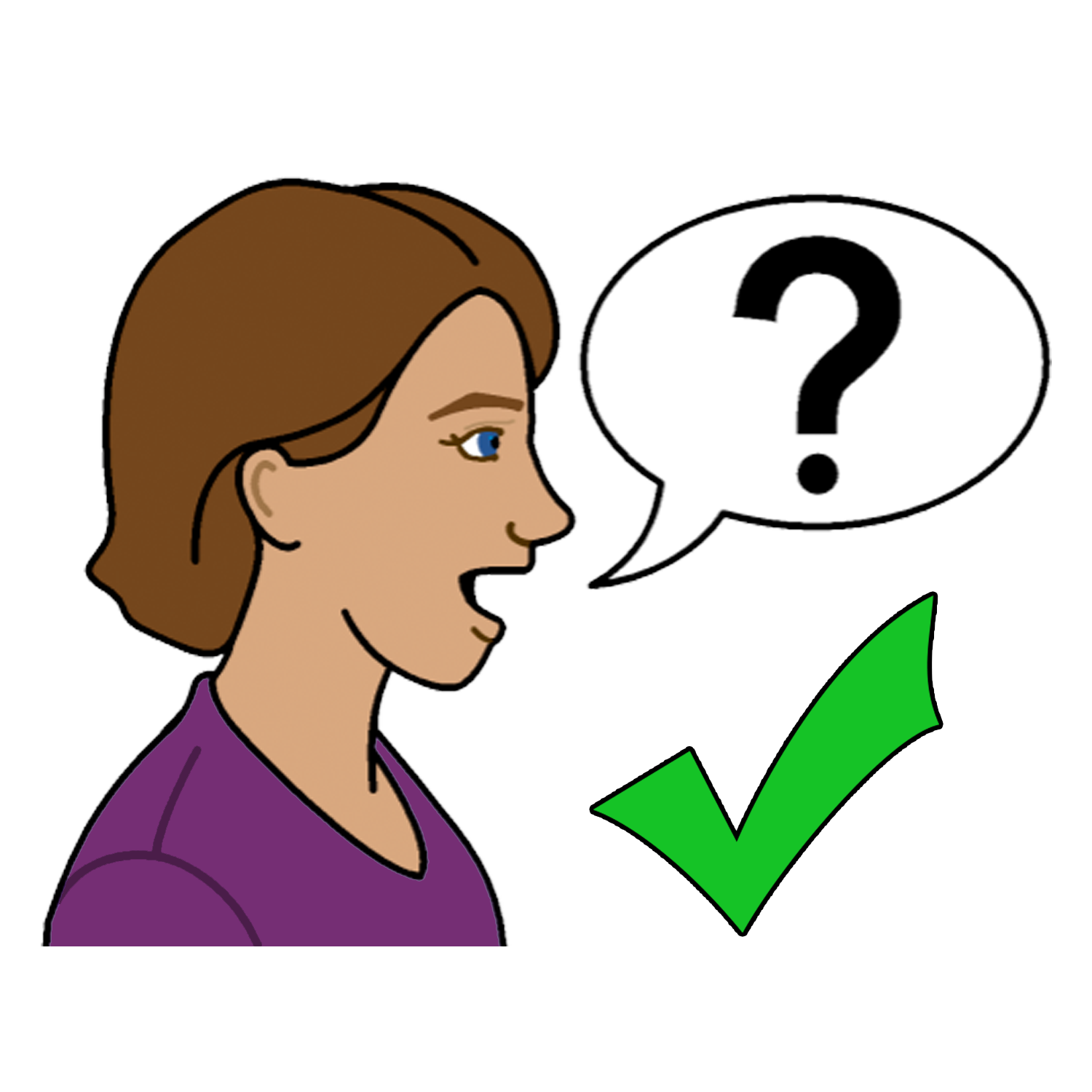 You can talk to 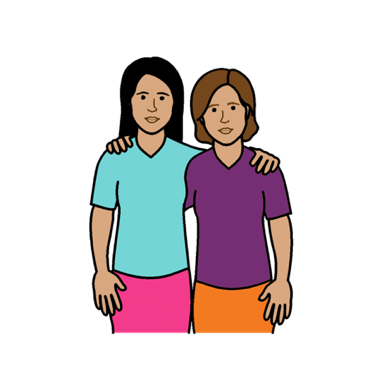 a friend a family membera doctoryour local Family Planning service. 
Go to www.familyplanningallianceaustralia.org.au/services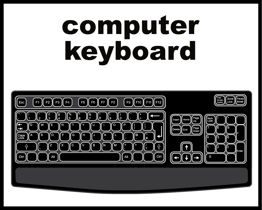 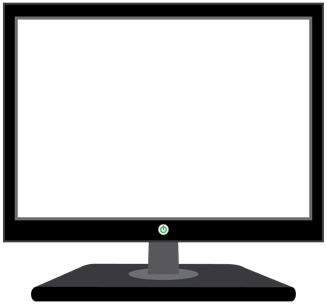 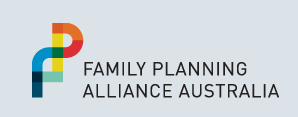 You can use the National Relay service 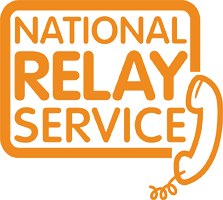 when you call a servicecall  		1800  555  677	TTY  		133  677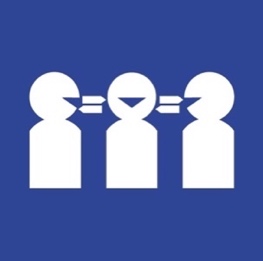 Need a translator Call  		131  450Thank you
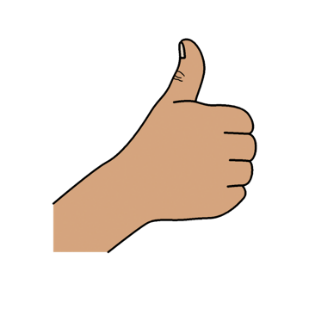 Who wrote this book?Women with Disabilities Australia wrote this book in  2019-2020.This book is for general education and information only. Copyright© Copyright Women with Disabilities Australia (WWDA) Inc.  2020.All intellectual property rights, including copyright and patents, in this book is owned and licensed by Women with Disabilities Australia Inc. Thank you for the money to write this book. The National Disability Insurance Scheme gave Women with Disabilities Australia some money to help build this website.The images used in this fact sheet Easy on the I Images © 2019 Leeds and York Partnership NHS Foundation Trust. Used with permission. www.easyonthei.nhs.uk
The Picture Communication Symbols © 2019 by Mayer Johnson LLC a Tobii Dynavox company. Used with permission. www.tobiidynavox.comLogos. Used with permission. 
